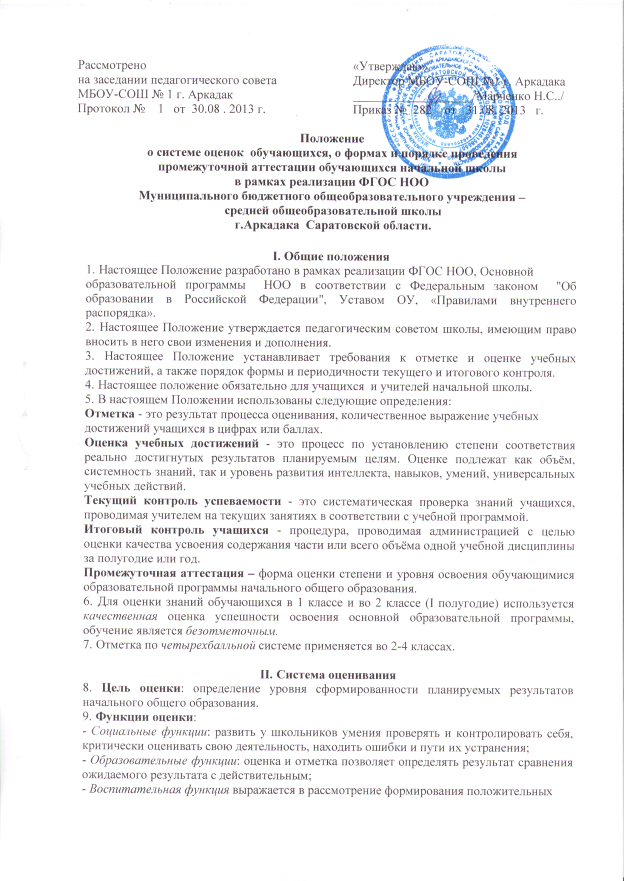 мотивов учения и готовности к самоконтролю как фактору преодоления заниженной самооценки учащихся и тревожности;- Эмоциональная функция проявляется в том, что любой вид оценки создает определенный эмоциональный фон и вызывает соответствующую эмоциональную реакцию ученика; - Информационная функция является основой диагноза планирования и прогнозирования. Главная ее особенность – возможность проанализировать причину неудачных результатов и наметить конкретные пути улучшения учебного процесса как со стороны ведущего этот процесс, так и со стороны ведомого.- Функция управления очень важна для развития самоконтроля школьника, его умения анализировать и правильно оценивать свою деятельность, адекватно принимать оценку педагога;Со стороны учителя: осуществляется констатация качества усвоения учащимися учебного материала: полнота и осознанность знаний, умение применять полученные знания в нестандартных ситуациях, умение выбирать наиболее целесообразные средства для выполнения учебной задачи; устанавливается динамика  успеваемости, сформированность (несформированность) качеств личности, необходимых как для школьной жизни, так и вне ее, степень развития основных мыслительных операций (анализ, синтез, сравнение, обобщение); появляется возможность выявить проблемные области в работе, зафиксировать удачные методы и приемы; помогает выявить пробелы и недостатки в организации педагогического процесса, ошибки  своей деятельности ( « что я делаю не так…», « что нужно сделать, чтобы…») и осуществить корректировку учебно-воспитательного процесса.10. Оцениванию подлежат три основные группы результатов: личностные, метапредметные и предметные. Оценка личностных результатов осуществляется в безотметочной форме; метапредметные и предметные – в отметочной форме. Результаты метапредметной группы оцениваются по уровням:высокий уровень - 90-100%;уровень выше среднего - 75-89 %;средний уровень – 50-74 %;низкий уровень — менее 49 %.	Шкала перевода процентного соотношения оценочных суждений в балльную систему:	Шкала перевода процентного соотношения  в балльную систему при оценивании тестов базового уровня:высокий уровень - 85-100%;уровень выше среднего - 70-84%;средний уровень – 40-69 %;низкий уровень — менее 39 %.	Шкала перевода процентного соотношения  в балльную систему при оценивании тестов повышенного уровня:высокий уровень - 70-100%;уровень выше среднего - 50-69%;средний уровень – 49-30 %;низкий уровень — менее 29 %.Характеристика цифровой отметки5" ("отлично") - уровень выполнения требований значительно выше удовлетворительного: отсутствие ошибок как по текущему, так и по предыдущему учебному материалу; не более одного недочета (два недочета приравниваются к одной ошибке); логичность и полнота изложения;"4" ("хорошо") - уровень выполнения требований выше удовлетворительного: использование дополнительного материала, полнота и логичность раскрытия вопроса; самостоятельность суждений, отражение своего отношения к предмету обсуждения. Наличие 2-3 ошибок или 4-6 недочетов по текущему учебному материалу;не более 2 ошибок или 4 недочетов по пройденному материалу; незначительные нарушения логики изложения материала; использование нерациональных приемов решения учебной задачи; отдельные неточности в изложении материала;"3" ("удовлетворительно") - достаточный минимальный уровень выполнения требований, предъявляемых к конкретной работе; не более 4-6 ошибок или 10 недочетов по текущему учебному материалу; не более 3-5 ошибок или не более 8 недочетов по пройденному учебному материалу; отдельные нарушения логики изложения материала; неполнота раскрытия вопроса;"2" ("плохо") - уровень выполнения требований ниже удовлетворительного; наличие более 6 ошибок или 10 недочетов по текущему материалу; более 5 ошибок или более 8 недочетов по пройденному материалу; нарушение логики, неполнота, нераскрытость обсуждаемого вопроса, отсутствие аргументации либо ошибочность ее основных положений.       Вводится оценка "за общее впечатление от письменной работы". Сущность ее состоит в определении отношения учителя к внешнему виду работы (аккуратность, эстетическая привлекательность, чистота, оформление и д.р.). Эта отметка ставится как дополнительная, в журнал не вносится.Таким образом, в тетрадь (и в дневник) учитель выставляет две отметки (например, 5/3): за правильность выполнения учебной задачи (отметка в числителе) и за общее впечатление от работы (отметка в знаменателе). Снижение отметки "за общее впечатление от работы" допускается, если:- в работе имеется не менее 2 неаккуратных исправлений;- работа оформлена небрежно, плохо читаема, в тексте много зачеркиваний, клякс, неоправданных сокращений слов, отсутствуют поля и красные строки.              Данная позиция учителя в оценочной деятельности позволит более объективно оценивать результаты обучения и "развести" ответы на вопросы: "Чего достиг ученик в освоении предметных знаний?" и "Каково его прилежание и старание?" III.Особенности контроля и оценки по отдельным учебным предметамРусский язык11. Контроль за уровнем достижений учащихся по русскому языку проводится в форме письменных работ: диктантов,  контрольных работ (списывание), изложений, тестовых заданий.Диктант служит средством проверки орфографических и пунктуационных умений и навыков. Контрольная работа, как и диктант, - способ проверки усвоенных орфографических и пунктуационных правил, сформированности умений и навыков.            Здесь также проверяется умение списывать с печатного текста, обнаруживать орфограммы, находить границы предложения, устанавливать части текста, выписывать ту или иную часть текста.Изложение (обучающее) проверяет, как идет формирование навыка письменной речи; умения понимать и передавать основное содержание текста без пропусков существенных моментов;умение организовать письменный пересказ, соблюдая правила родного языка.Тестовые задания - динамичная форма проверки, направленная на установление уровня сформированности умения использовать свои знания в нестандартных учебных ситуациях.Проектная работа или учебно-исследовательская работа – форма проверки уровня сформированности универсальных учебных действий.12. Классификация ошибок и недочетов, влияющих на снижение оценкиОшибки:- нарушение правил написания слов, включая грубые случаи пропуска, перестановки, замены и вставки лишних букв в словах;- неправильное написание слов, не регулируемых правилами, круг которых очерчен программой каждого класса (слова с непроверяемыми написаниями);- отсутствие изученных знаков препинания в тексте (в конце предложения и заглавной буквы в начале предложения);- наличие ошибок на изучение правила по орфографии;- существенные отступления от авторского текста при написании изложения, искажающие смысл произведения;- отсутствие главной части изложения, пропуск важных событий, отраженных в авторском тексте;- употребление слов в несвойственном им значении (в изложении). Недочеты:- отсутствие знаков препинания в конце предложения, если следующее предложение написано с большой буквы;- отсутствие "красной" строки;- неправильное написание одного слова (при наличии в работе нескольких таких слов) на одно и тоже правило;- незначительные нарушения логики событий авторского текста при написании изложения.Снижение отметки за общее впечатление от работы допускается в случаях, указанных выше.    При оценке изложения необходимо обратить внимание на полноту передачи основного содержания текста, на наличие пропусков существенных моментов в тексте, на искажения при передаче авторского замысла, на отсутствие главной части повествования.     Нормы оценок за контрольные работы по русскому языку соответствуют общим требованиям, указанным в данном документе.13.Особенности организации контроля по русскому языку     Тексты диктантов подбираются средней трудности с расчетом на возможность их выполнения всеми детьми. Каждый текст включает достаточное количество изученных орфограмм (примерно 60 % от общего числа всех слов диктанта). Текст не должен иметь слова на не изученные к данному моменту правила или такие слова заранее выписываются на доске. Нецелесообразно включать в диктанты и слова, правописание которых находится на стадии изучения.      В качестве диктанта предлагаются связные тексты - либо авторские, адаптированные к возможностям детей, либо составленные учителем. Тематика текста должна быть близкой и интересной детям: о природе, дружбе, жизни детей, родной стране, путешествиях и т.п. Предложения должны быть просты по структуре, различны по цели высказывания и состоять из 2-8 слов с включением синтаксических категорий, которые изучаются в начальной школе (однородные члены предложения).При проверке диктанта следует руководствоваться следующими критериями:Количество ошибок определяется после квалификации допущенных ошибок. Если ученик допустил несколько ошибок на одно орфографическое или пунктуационное правило, необходимо первые три из повторяющихся ошибок отмечать (подчеркивать), но засчитывать за одну ошибку. Если далее в работе допущены ошибки на ту же орфограмму, каждая следующая ошибка выносится как самостоятельная. Такой подход позволяет выявить и учесть на следующей ступени обучения индивидуальные особенности ученика, например, небольшой словарный запас, неумение подобрать проверочное слово, плохая зрительная (моторная, долговременная) память и т.п.Исправления, допущенные учеником, ошибкой не считаются и не влияют на  оценку работы.Качество почерка и аккуратность оформления работы не влияют на оценку выполнения итогового диктанта.     Если диктант проводится с грамматическим заданием, то в содержании работы вводятся не более 2 видов грамматического разбора. Оценивание осуществляется по двум позициям: Уровень грамотности написания диктанта; Уровень выполнения грамматических заданий. В журнал фиксируется двойная  отметка.Хорошо успевающим учащимся целесообразно предложить дополнительное задание повышенной трудности, требующее языкового развития, смекалки и эрудиции.	За контрольную работу в журнале выставляется одна отметка. Если контрольная работа содержит грамматическое задание то в журнале фиксируется 2 отметки.	Контрольное изложение проводится один раз во втором полугодии 4 класса. Оценивание производится по следующим критериям:Логичность и полнота изложения;Орфографическая и синтаксическая грамотность изложения. В журнале фиксируется соответственно 2 отметки.Проверка тестовых работ производится по балльной системе, которая переводится в процентное соотношение и четырехбалльную систему. В журнале фиксируется одна отметка. Чтение и читательская деятельность 14. В начальной школе проверяются следующие умения и навыки, связанные с читательской деятельностью: -     навык осознанного чтения в определенном темпе (вслух и про себя); - умения выразительно читать и пересказывать текст, учить наизусть стихотворение, прозаическое произведение.  При проверке умения пересказывать текст произведения особое внимание уделяется:-    правильности передачи основного содержания текста, -   последовательности и полноте развития сюжета, -   выразительности при характеристике образов.    Учитель контролирует читательскую деятельность школьника:-  умение ориентироваться в книге, - знание литературных произведений, - их жанров и особенностей, - знание имен детских писателей и поэтов и их жанровые приоритеты (писал сказки, стихи о природе и т.п.).     Чтение и читательская деятельность в разных классах начальной школы имеет специфические особенности. Если в первом классе чтение выступает объектом усвоения (осваиваются способы чтения, ведется работа над пониманием прочитанных слов, предложений и небольших текстов), то во вторых - четвертых классах чтение постепенно становится общеучебным умением. Одним из показателей этого является изменение соотношения чтения про себя и вслух. Кроме этого, в первом классе основное учебное время занимает чтение вслух, тогда как по мере овладения навыками быстрого осознанного чтения увеличивается доля чтения про себя (от 10-15 % в первом классе до 80-85 % в четвертом классе).      Учитывая особенности уровня сформированности навыка чтения школьников, учитель ставит конкретные задачи контролирующей деятельности:- в первом классе проверяется сформированность слогового способа чтения;- осознание общего смысла читаемого текста; понимание значения отдельных слов и предложений;- во втором классе проверяется сформированность умения читать целыми словами и словосочетаниями; осознание общего смысла и содержания прочитанного текста; умение использовать паузы, соответствующие знакам препинания, интонации, передающие характерные особенности героев;- в третьем классе наряду с проверкой сформированности умения читать целыми словами основными задачами контроля являются достижение осмысления прочитанного текста; проверка выразительности чтения подготовленного текста прозаических произведений и стихотворений, использование основных средств выразительности: пауз, логических ударений, интонационного рисунка;- в четвертом классе проверяется сформированность умения читать словосочетаниями и синтагмами; достижение осмысления текста; выразительность чтения по книге и наизусть как подготовленного, так и не подготовленного текста, самостоятельный выбор элементарных средств выразительности в зависимости от характера произведения.15. Классификация ошибок и недочетов, влияющих на снижение оценкиОшибки:- искажения читаемых слов (замена, перестановка, пропуски или добавления букв, слогов, слов);- неправильная постановка ударений (более 2);- чтение всего текста без смысловых пауз, нарушение темпа и четкости произношения слов при чтении вслух;- непонимание общего смысла прочитанного текста за установленное время чтения;- неправильные ответы на вопросы по содержанию текста;- неумение выделить основную мысль прочитанного; неумение найти в тексте слова и выражения, подтверждающие понимание основного содержания прочитанного;- нарушение при пересказе последовательности событий в произведении;- нетвердое знание наизусть подготовленного текста;- монотонность чтения, отсутствие средств выразительности. Недочеты:- не более двух неправильных ударений;- отдельные нарушения смысловых пауз, темпа и четкое произношения слов при чтении вслух;- осознание прочитанного текста за время, немного превышающее установленное;- неточности при формулировке основной мысли произведения;- нецелесообразность использования средств выразительности, недостаточная выразительность при передачи характера персонажа.       Нормы оценок по чтению и читательской деятельности соответствуют общим требованиям, указанным в данном документе.16. Особенности организации контроля по чтению      Текущий контроль по чтению проходит на каждом уроке в виде индивидуального или фронтального устного опроса: чтение текста, пересказ содержания произведения (полно, кратко, выборочно), выразительное чтение наизусть или с листа. Осуществляется на материале изучаемых программных произведений в основном в устной форме. Возможны и письменные работы - небольшие по объему (ответы на вопросы, описание героя или события), а также самостоятельные работы с книгой, иллюстрациями и оглавлением. Целесообразно для этого использовать и тестовые задания типа "закончи предложение", "найди правильный ответ", "найди ошибку" и т.п.          Итоговый контроль может быть проведен в форме письменной работы в виде тестовых заданий, построенных с учетом предмета чтения, и в устной форме. Для проверки подбираются доступные по лексике и содержанию незнакомые тексты. Для проверки понимания текста учитель задает после чтения вопросы. Тестовые задания - динамичная форма проверки, направленная на установление уровня сформированности умения использовать свои знания в нестандартных учебных ситуациях.Проектная работа или учебно-исследовательская работа – форма проверки уровня сформированности универсальных учебных действий.Математика17. В основе письменного оценивания лежат следующие показатели: правильность  выполнения и объем выполненного задания.Классификация ошибок и недочетов, влияющих на снижение оценкиОшибки:- незнание или неправильное применение свойств, правил, алгоритмов, существующих зависимостей, лежащих в основе выполнения задания или используемых в ходе его выполнения;- неправильный выбор действий, операций;- неверные вычисления в случае, когда цель задания - проверка вычислительных умений и навыков;- пропуск части математических выкладок, действий, операций, существенно влияющих на получение правильного ответа;- несоответствие пояснительного текста, ответа задания, наименования величин выполненным действиям и полученным результатам;- несоответствие выполненных измерений и геометрических построений заданным параметрам.Недочеты:- неправильное списывание данных (чисел, знаков, обозначений, величин);- ошибки в записях математических терминов, символов при оформлении математических выкладок;- неверные вычисления в случае, когда цель задания не связана с проверкой вычислительных умений и навыков;- отсутствие ответа к заданию или ошибки в записи ответа.      Снижение отметки за общее впечатление от работы допускается в случаях, указанных выше.18. Особенности организации контроля по математике     Текущий контроль по математике можно осуществлять в письменной форме. Письменные работы для текущего контроля могут состоять из однотипных заданий или разнотипных заданий (комбинированные контрольные работы).      Итоговый контроль по математике проводится в форме контрольных и тестовых  работ комбинированного характера.      Тестовые задания - динамичная форма проверки, направленная на установление уровня сформированности умения использовать свои знания в нестандартных учебных ситуациях.    Проектная работа или учебно-исследовательская работа – форма проверки уровня сформированности универсальных учебных действий.    Нормы оценок за итоговые контрольные работы соответствуют общим требованиям, указанным в данном документе.Окружающий мир19. Специфичность содержания предметов, составляющих образовательную область "Окружающий мир", оказывает влияние на содержание и формы контроля. Основная цель контроля - проверка знания фактов учебного материала, умения детей делать простейшие выводы, высказывать обобщенные суждения, приводить примеры из дополнительных источников, применять комплексные знания.Классификация ошибок и недочетов, влияющих на снижение оценкиОшибки:- неправильное определение понятия, замена существенной характеристики понятия несущественной;- нарушение последовательности в описании объекта (явления) в тех случаях, когда она является существенной;- неправильное раскрытие (в рассказе-рассуждении) причины, закономерности, условия протекания того или иного изученного явления;- ошибки в сравнении объектов, их классификации на группы по существенным признакам;- незнание фактического материала, неумение привести самостоятельные примеры, подтверждающие высказанное суждение;- отсутствие умения выполнять рисунок, схему, неправильное заполнение таблицы; неумение подтвердить свой ответ схемой, рисунком, иллюстративным материалом;- ошибки при постановке опыта, приводящие к неправильному результату;- неумение ориентироваться на карте и плане, затруднения в правильном показе изученных объектов (природоведческих и исторических).Недочеты:- преобладание при описании объекта несущественных его признаков;- неточности при выполнении рисунков, схем, таблиц, не влияющих отрицательно на результат работы; отсутствие обозначений и подписей;- отдельные нарушения последовательности операций при проведении опыта, не приводящие к неправильному результату;- неточности в определении назначения прибора, его применение осуществляется после наводящих вопросов;- неточности при нахождении объекта на карте.20. Особенности организации контроля по "Окружающему миру"Для контроля и оценки знаний и умений по предметам этой образовательной области используются индивидуальная и фронтальная устные проверки, различные письменные работы, которые не требуют развернутого ответа с большой затратой времени, а также самостоятельные практические работы с картами,  приборами, моделями, лабораторным оборудованием.      Фронтальный опрос проводится как беседа-полилог, в котором участвуют учащиеся всего класса. Учитель подготавливает серию вопросов по конкретной теме курса, на которые учащиеся дают короткие обоснованные ответы. Поскольку основная цель таких контрольных бесед- проверка осознанности усвоения учебной программы, это определяет необходимость подбора таких вопросов, которые проверяют не только знания фактического материала (повторить статью учебника, перечислить, вспомнить и т.п.), но и умение сопоставить факты, выбрать альтернативу, сравнить, проанализировать, найти причину явления и т.п.Критерием при выставлении отметки является полнота ответа, умение привести примеры. Отметки выставляются в соответствии с их характеристикой.    Индивидуальный устный опрос также имеет свои специфические особенности на уроках по предметам данной образовательной области. Можно выделить следующие формы индивидуального опроса: рассказ-описание и рассказ-рассуждение.   Рассказ-описание. Ученик дает последовательное, логическое описание объекта или явления окружающего мира, раскрывающее их существенные признаки и свойства. При оценке этого вида рассказа учитываются полнота раскрытия вопроса, выделение наиболее существенных признаков объекта, логичность изложения, передача своего отношения к описываемому предмету. Оценки « 4» или « 5»  заслуживает умение  ученика отступить от текста учебника, не повторить его дословно, а высказать мысль своими словами, привести собственные примеры из жизненного опыта. Особо отмечается использование дополнительной литературы и иллюстративного материала, самостоятельно выполненных рисунков и схем.        Рассказ-рассуждение проверяет умение учащегося самостоятельно обобщить полученные знания, правильно установить причинно-следственные, пространственные и временные свези, использовать приобретенные знания в нестандартной ситуации с применением схем, таблиц, диаграмм и т.п. Этот вид опроса очень важендля проверки уровня развития школьника, сформированности логического мышления, воображения, связной речи-рассуждения.          При письменной проверке знаний по предметам естественно-научного и обществоведческого направления используются такие контрольные работы, которые не требуют полного, обстоятельного письменного ответа, что связано с недостаточными возможностями письменной речи младших школьников.     Целесообразны поэтому тестовые задания по нескольким вариантам на поиск ошибки, выбор ответа, продолжение или исправление высказывания и др. Имеют большое значение и работы с индивидуальными карточками-заданиями: дети заполняют таблицы, рисуют или дополняют схемы, диаграммы, выбирают правильную дату и т.п. Эти задания целесообразно строить как дифференцированные, что позволит проверить и учесть в дальнейшей работе индивидуальный темп продвижения детей. Задания оцениваются в соответствии со шкалой перевода процентного соотношения оценочных суждений в балльную систему.          Интересной формой письменного контроля сформированности представлений об окружающем мире являются графические работы. Здесь учитель проверяет осмысленность имеющихся у школьника знаний, умение передать мысль не словом, а образом, моделью, рисунком-схемой.            Специфической формой контроля, сочетающей в себе элементы как устного, так и письменного опроса, является работа с приборами, лабораторным оборудованием, моделями. Эта форма контроля используется в основном на уроках, формирующих естественно-научные представления детей. Основная цель этих проверочных работ: определение уровня развития умений школьников работать с оборудованием, планировать наблюдение или опыт, вести самостоятельно практическую работу. Цифровая отметка за выполнение данного вида работ не выставляется в журнал. Результаты фиксируются в рабочем порядке.Тестовые задания - динамичная форма проверки, направленная на установление уровня сформированности умения использовать свои знания в нестандартных учебных ситуациях.Проектная работа или учебно-исследовательская работа – форма проверки уровня сформированности универсальных учебных действий.       Нормы оценок за все виды работ по окружающему миру соответствуют общим требованиям, указанным в данном документе. Музыка21. Классификация ошибок и недочетов, влияющих на снижение оценкиОшибки:- незнание текста песни;- неверное определение жанра музыкального произведения (песня, танец, марш);- ошибки в определении  основ музыкальной грамотности (лад, регистр, тембр и др.)Недочеты:- неверное определение на слух музыкального произведения;- незнание автора музыкального произведения.22. Особенности организации контроля по музыкеТестовые задания - динамичная форма проверки, направленная на установление уровня сформированности умения использовать свои знания в нестандартных учебных ситуациях.Проектная работа или учебно-исследовательская работа – форма проверки уровня сформированности универсальных учебных действий.       Нормы оценок по музыке соответствуют общим требованиям, указанным в данном документе.Технология23. Классификация ошибок и недочетов, влияющих на снижение оценкиОшибки:- неумение пользоваться чертежно-измерительными инструментами;- незнание основных материалов и их свойств;- неумение читать схему;- неумение определять последовательность действий и работать по предложенному алгоритму;- незнание основных видов швов (вперед игла, назад игла, петельный);- несоблюдение правил техники безопасности.Недочеты:- неточность в измерениях;- невладение специальной терминологией по предмету;- неаккуратность выполнения работ.24. Особенности организации контроля по технологииТестовые задания - динамичная форма проверки, направленная на установление уровня сформированности умения использовать свои знания в нестандартных учебных ситуациях.Проектная работа или учебно-исследовательская работа – форма проверки уровня сформированности универсальных учебных действий.       Нормы оценок по технологии соответствуют общим требованиям, указанным в данном документе. Изобразительное искусство25. Классификация ошибок и недочетов, влияющих на снижение оценкиОшибки:- незнание видов искусств (живопись, скульптура, архитектура);- незнание основных художественных жанров (портрет, пейзаж, натюрморт);- неумение создать сюжетную композицию;- неумение создать цветовую гамму на основе холодной и теплой палитры;- неумение определить тему художественного произведения.Недочеты:- незнание видов определенного художественного жанра;- неумение использовать в полной мере средства художественной выразительности;- незнание автора художественного произведения;- незнание основных терминов по предмету;- неумение создать художественный образ и передать его характер на основе смешения с белой и черной краской;- неумение сравнить эмоциональность характера нескольких художественных произведений.26. Особенности организации контроля по изобразительному искусствуТестовые задания - динамичная форма проверки, направленная на установление уровня сформированности умения использовать свои знания в нестандартных учебных ситуациях.Проектная работа или учебно-исследовательская работа – форма проверки уровня сформированности универсальных учебных действий.       Нормы оценок по изобразительному искусству соответствуют общим требованиям, указанным в данном документе. Физическая культура27. Классификация ошибок и недочетов, влияющих на снижение оценкиВ основе оценивания лежат:- теоретические знания понятий, техники выполнения, правил по предмету;- приобретенные двигательные умения и навыки;- творческий подход к выполнению заданий.Ошибки:- нарушение инструкции выполнения упражнений;- нарушение техники выполнения упражнений;- низкий результат спортивного норматива в соответствии с физиологическими способностями обучающегося;- отсутствие спортивной формы.Недочеты:- незначительное нарушение спортивной формы одежды, влияющее на функциональность движений;- незначительное изменение техники выполнения упражнения, исходя из индивидуальных особенностей обучающегося;   - незначительное нарушение дисциплины при выполнении упражнения. 28. Особенности организации контроля по физической культуреТестовые задания - динамичная форма проверки, направленная на установление уровня сформированности умения использовать свои знания в нестандартных учебных ситуациях.Проектная работа или учебно-исследовательская работа – форма проверки уровня сформированности универсальных учебных действий.Нормы оценок по физической культуре соответствуют общим требованиям, указанным в данном документе. ОРКСЭ29. Классификация ошибок и недочетов, влияющих на снижение отметкиОшибки:- употребление терминов в несвойственном им значении.- неумение привести самостоятельные примеры, подтверждающие высказанное суждение;-при правильном выполнении задания неумение дать соответствующие объяснения- неправильные ответы на вопросы;- неумение выделить основную мысль изученного; неумение найти в тексте слова и выражения, подтверждающие понимание основного содержания прочитанного;- нетвердое знание подготовленного материала;-нарушение последовательности в описании объекта (явления) в тех случаях, когда она является существеннойНедочеты:- незначительные нарушения логики изложения- неточный или неполный ответ на поставленный вопрос;- при правильном ответе неумение самостоятельно или полно обосновать и проиллюстрировать его;- медленный темп выполнения задания, не являющийся индивидуальной особенностью школьника;- неправильное произношение терминов.30. Особенности организации контроля по ОРКСЭТекущий контроль проходит на каждом уроке в виде индивидуального или фронтального устного опроса: пересказ содержания изученного материала, ответов на вопросы, выразительное представление сообщения, доклада, презентации. Возможны и письменные работы - небольшие по объему (ответы на вопросы, тесты - задания типа "закончи предложение", "найди правильный ответ", "найди ошибку" и т.п.а также самостоятельные работы с материалом.Тематический контроль проводится после изучения определенной темы и может проходить как в устной, так и в письменной форме.Итоговый контроль может проходить как в устной, так и в письменной формеТестовые задания - динамичная форма проверки, направленная на установление уровня сформированности умения использовать свои знания в нестандартных учебных ситуациях.Проектная работа или учебно-исследовательская работа – форма проверки уровня сформированности универсальных учебных действий.       Нормы оценок по ОРКСЭ соответствуют общим требованиям, указанным в данном документе.Английский язык31. Классификация ошибок и недочетов, влияющих на снижение отметкиПисьмо «5» («отлично») Коммуникативная задача решена, соблюдены основные правила оформления текста, очень незначительное количество орфографических и лексико-грамматических погрешностей. Логичное и последовательное изложение материала с делением текста на абзацы. Правильное использование различных средств передачи логической связи между отдельными частями текста. Учащийся показал знание большого запаса лексики и успешно использовал ее с учетом норм иностранного языка. Практически нет ошибок. Соблюдается правильный порядок слов. При использовании более сложных конструкций допустимо небольшое количество ошибок, которые не нарушают понимание текста. Почти нет орфографических ошибок.  Соблюдается деление текста на предложения. Имеющиеся неточности не мешают пониманию текста (неточности – неправильное написание букв).«4» («хорошо») Коммуникативная задача решена, но лексико-грамматические погрешности, в том числе выходящих за базовый уровень,  препятствуют пониманию. Мысли изложены в основном логично. Допустимы отдельные недостатки при делении текста на абзацы и при использовании средств передачи логической связи между отдельными частями текста или в формате письма. Учащийся использовал достаточный объем лексики, допуская отдельные неточности в употреблении слов или ограниченный запас слов, но эффективно и правильно, с учетом норм иностранного языка. В работе имеется ряд грамматических ошибок, не препятствующих пониманию текста. Допустимо 2-3 орфографических ошибок, которые не затрудняют понимание текста.«3» (удовлетворительно») Коммуникативная задача решена, но языковые погрешности, которые препятствуют пониманию текста. Мысли не всегда изложены логично. Деление текста на абзацы недостаточно последовательно или вообще отсутствует. Ошибки в использовании средств передачи логической связи между отдельными частями текста. Много ошибок в формате письма. Учащийся использовал ограниченный запас слов, не всегда соблюдая нормы иностранного языка.  В работе либо часто встречаются грамматические ошибки элементарного уровня, либо ошибки немногочисленны, но так серьезны, что затрудняют понимание текста. Имеется более 3-х ошибок, некоторые из них могут приводить к непониманию текста.«2»  (плохо») Коммуникативная задача не решена. Отсутствует логика в построении высказывания. Учащийся не смог правильно использовать свой лексический запас для выражения своих мыслей или не обладает необходимым запасом слов. Грамматические правила не соблюдаются. Чтение«5» («отлично») ставится учащемуся, если он понял основное содержание оригинального текста, может выделить основную мысль, определить основные факты, умеет догадываться о значении незнакомых слов из контекста, либо по словообразовательным элементам, либо по сходству с родным языком. Учащийся соблюдает правильную интонацию. Скорость чтения иноязычного текста может быть несколько замедленной по сравнению с той, с которой ученик читает на родном языке. Заметим, что скорость чтения на родном языке у учащихся разная. «4» («хорошо») ставится ученику, если он понял основное содержание оригинального текста, может выделить основную мысль, определить отдельные факты. Однако у него недостаточно развита языковая догадка, и он затрудняется в понимании некоторых незнакомых слов, он вынужден чаще обращаться к словарю, а темп чтения более замедленен.«3» (удовлетворительно») ставится школьнику, который не совсем точно понял основное содержание прочитанного, умеет выделить в тексте только небольшое количество фактов, совсем не развита языковая догадка.«2»  (плохо») выставляется ученику в том случае, если он не понял текст или понял содержание текста неправильно, не ориентируется в тексте при поиске определенных фактов, не умеет семантизировать незнакомую лексику.Аудирование«5» («отлично») ставится ученику, который понял основные факты, сумел выделить отдельную, значимую для себя информацию, догадался о значении незнакомых слов по контексту, сумел использовать информацию для решения постав ленной задачи«4» («хорошо») ставится ученику, который понял не все основные факты. При решении коммуникативной задачи он использовал только 2/3 информации, допустил 2-3 ошибки в заданиях.«3» (удовлетворительно») свидетельствует, что ученик понял только 50 % текста. Отдельные факты понял неправильно. Не сумел полностью решить поставленную перед ним коммуникативную задачу.«2»  (плохо») ставится, если ученик понял менее 50 % текста и выделил из него менее половины основных фактов. Он не смог решить поставленную перед ним речевую задачу.Говорение«5» («отлично») ставится ученику, если он в целом справился с поставленными речевыми задачами. Его высказывание было связным и логически последовательным. Языковые средства были правильно употреблены, практически отсутствовали ошибки, нарушающие коммуникацию, или они были незначительны. Объем высказывания соответствовал тому, что задано программой на данном году обучения. Наблюдалась легкость речи и достаточно правильное произношение. Речь ученика была эмоционально окрашена, в ней имели место не только передача отдельных фактов (отдельной информации), но и элементы их оценки, выражения собственного мнения.«4» («хорошо») выставляется учащемуся, если он в целом справился с поставленными речевыми задачами. Его высказывание было связанным и последовательным. Использовался довольно большой объем языковых средств, которые были употреблены правильно. Однако были сделаны 2-4 ошибки, нарушающие коммуникацию. Темп речи был несколько замедлен. Речь была недостаточно эмоционально окрашена. Элементы оценки имели место, но в большей степени высказывание содержало информацию и отражало конкретные факты.«3» (удовлетворительно») ставится ученику, если он сумел в основном решить поставленную речевую задачу, но диапазон языковых средств был ограничен, объем высказывания не достигал нормы. Ученик допускал языковые ошибки. В некоторых местах нарушалась последовательность высказывания. Практически отсутствовали элементы оценки и выражения собственного мнения. Речь не была эмоционально окрашенной. Темп речи был замедленным.«2»  (плохо») ставится ученику, если он только частично справился с решением коммуникативной задачи. Высказывание было небольшим по объему (не соответствовало требованиям программы). Отсутствовали элементы собственной оценки. Учащийся допускал большое количество ошибок, как языковых, так и фонетических. Многие ошибки нарушали общение, в результате чего возникало непонимание между речевыми партнерами.32. Особенности организации контроля по английскому языкуТекущий контроль проходит на каждом уроке в виде индивидуального или фронтального устного опроса: пересказ содержания изученного материала, ответов на вопросы, выразительное представление сообщения, доклада, презентации. Возможны и письменные работы - небольшие по объему (ответы на вопросы, тесты - задания типа "закончи предложение", "найди правильный ответ", "найди ошибку" и т.п.а также самостоятельные работы с материалом.Тематический контроль проводится после изучения определенной темы и может проходить как в устной, так и в письменной форме.Итоговый контроль может проходить как в устной, так и в письменной формеТестовые задания - динамичная форма проверки, направленная на установление уровня сформированности умения использовать свои знания в нестандартных учебных ситуациях.Проектная работа или учебно-исследовательская работа – форма проверки уровня сформированности универсальных учебных действий.Проектная работа и учебно-исследовательская работа33. Проектная деятельность – это совокупность приемов, которые помогают овладеть определенной областью практических или теоретических знаний в той или иной деятельности. Проект в начальной школе – способ достижения дидактической цели через детальную разработку проблемы, которая завершится практическим результатом.34. Критерии оценивания проектной работыПостановка цели0б. – цель работы отсутствует;10б. – цель работы четко сформулирована;Структурированность работы0б. – работа не структурирована;1б. – присутствуют элементы структурирования;2б. – структурировано более половины работы;3б. – работа четко структурирована;Адаптированность содержания0б. – работа не адаптирована; присутствуют элементы плагиата;10б. – работа полностью адаптирована;Исследовательский характер	0б. – работа неисследовательского характера;5б. – присутствуют элементы исследования;10б. – работа носит исследовательский характер;Наличие выводов	0б. – выводы отсутствуют;10б. – выводы соответствуют содержанию работы;Культура выступления	0б. – отсутствует публичное представление работы;1б. – чтение работы с листа;2б. – свободное владение материалом защиты;3б. – выразительное выступление;Умение ответить на вопросы	0б. – не ответил на вопросы;1б. – правильно ответил на 1 вопрос;2б. – правильно ответил на 2 вопроса;3б. – правильно ответил на все вопросы;Презентация0б. – презентация отсутствует;1б. – презентация в форме текстового сообщения, либо презентация перегружена спецэффектами;2б. – иллюстративная презентация с отсутствием комментариев;3б. – презентация соответствует общепринятым нормам оформления.Шкала перевода процентного соотношения  в балльную систему при оценивании проектной работы или учебно-исследовательской работы:высокий уровень - 85-100%;уровень выше среднего - 70-84%;средний уровень – 40-69 %;низкий уровень — менее 39 %.IV.  Формы контроля и оценки 35. Содержательный контроль и оценка предметных результатов учащихся предусматривает выявление индивидуальной динамики качества усвоения предмета ребенком и не допускает сравнения его с другими детьми.В контрольно-оценочной деятельности используются следующие виды контроля:- текущий;- итоговый.Для отслеживания уровня усвоения знаний и умений используются следующие формы:стартовые (входной контроль) и итоговые проверочные работы;текущие проверочные работы;тестовые, диагностические работы;устный опрос;“портфолио” ученика.Стартовая работа проводится в начале учебного года и определяет актуальный уровень знаний учащихся, необходимый для продолжения обучения. На основе полученных данных учитель организует коррекционно-дифференцированную работу по теме “Повторение”. Стартовые работы проводятся в 1-4 классах. Во 2-4 классах работы проводятся по русскому языку и математике в виде тестов. В 1 классах проводится комплексная работа.  Текущий контроль позволяет фиксировать степень освоения программного материала во время его изучения. Учитель в соответствии с программой определяет по каждой теме объем знаний и характер специальных умений и навыков, которые формируются в процессе обучения. Диагностическая работа (“на входе” и “выходе” темы) включает в себя задания, направленные на проверку пооперационного состава действия, которым необходимо овладеть учащимся в рамках данной учебной темы. Проводится в 1-4 классах.Проверочная работа (в период изучения темы) включает в себя задания, направленные на проверку уровня овладения предметным материалом, определения зон необходимой коррекции. Проводится в 1-4 классах. Тематическая контрольная работа проводится по ранее изученной теме, в ходе изучения следующей на этапе решения частных задач, позволяет фиксировать степень освоения программного материала во время его изучения. Учитель в соответствии с программой определяет по каждой теме объем знаний и характер специальных умений и навыков, которые формируются в процессе обучения. Тематические контрольные работы проводятся после изучения наиболее значительных тем программы во 2-4 классах.Проектные или учебно-исследовательские работы проводятся во 2-4 классах не реже 3 раз в год. Работы могут проводиться как в рамках учебных предметов, так и в рамках внеурочных занятий. Итоговые  работы проводятся 1-2 раза в год (в конце учебного полугодия и в конце учебного года или в конце учебного года). В первом классе – только в конце учебного года. Включает все основные темы учебного периода. В итоговый контроль входят:  1 класс (конец учебного года) – комплексная работа на основе единого текста;2-4 классы – контрольные тесты по русскому языку и математике (конец учебного года); контрольные работы по русскому языку и математике (в конце учебного полугодия, в конце учебного года); комплексная работа на основе единого текста (в конце учебного года);4 классы (конец учебного года) – контрольные тесты по изо, музыке, физической культуре, английскому языку, технологии).V. Особенности контрольно-оценочной деятельности учащихся 1-2-х классов36.Обучаясь в первом – втором классах, учащиеся  приобретают следующие умения:оценивать свою работу по заданным учителям критериям с помощью «Волшебных линеечек», цветовой радуги и т.д. - соотносить свою оценку с оценкой учителя, соседа;- договариваться о выборе образца для сопоставления работ;обнаруживать совпадение и различие своих действий с   образцом.Приемы оценочной деятельности, используемые на уроке при безотметочном обучении: «Лесенка» -  ученики на ступеньках лесенки отмечают как усвоили материал: нижняя ступенька - не понял, вторая ступенька - требуется небольшая помощь или коррекция, верхняя ступенька – ребёнок хорошо усвоил материал и работу может выполнить самостоятельно;«Волшебная линеечка» - на полях тетрадей чертят шкалы и отмечают крестиком, на каком уровне, по их мнению, выполнена работа. При проверке учитель, если согласен с оценкой ученика, обводит крестик, если   нет, то чертит свой крестик ниже или выше;«Светофор» -  оценивание  выполнения  заданий с помощью цветовых сигналов: красный – я умею сам, жёлтый – я умею, но не уверен, зелёный – нужна помощь;Допускается словесное оценивание.  Устным ответам учитель может давать словесную оценку: если очень хорошо - «Умница!», «Молодец!», «Отлично!»,   если есть маленькие недочёты – «Хорошо» и т.д.Уровень достижения конкретных предметных и метапредметных  результатов отслеживается с помощью «листов учебных достижений».   Цель: отследить динамику продвижения учащихся в достижении предметных и метапредметных результатов.   При создании данных листов учитываются программа и требования к обязательному минимуму содержания образования. Заполняется после проведения самостоятельных и контрольных работ. Рассчитаны на четверть. VI. Промежуточная аттестация обучающихся37. Освоение образовательной программы, в том  числе отдельной части или всего объема учебного предмета, курса, дисциплины (модуля) образовательной программы, сопровождается промежуточной аттестацией обучающихся, проводимой в формах, определенных учебным планом, и в порядке, установленном образовательной организацией.38. Неудовлетворительные результаты промежуточной аттестации по одному или нескольким учебным предметам, курсам, дисциплинам (модулям) образовательной программы или непрохождение промежуточной аттестации при отсутствии уважительных причин признаются академической задолженностью.39. Обучающиеся обязаны ликвидировать академическую задолженность.40. Образовательные организации, родители (законные представители) несовершеннолетнего обучающегося, обеспечивающие получение обучающимся общего образования в форме семейного образования, обязаны создать условия обучающемуся для ликвидации академической задолженности и обеспечить контроль за своевременностью ее ликвидации.41. Обучающиеся, имеющие академическую задолженность, вправе пройти промежуточную аттестацию по соответствующим учебному предмету, курсу, дисциплине (модулю) не более двух раз в сроки, определяемые организацией, осуществляющей образовательную деятельность, в пределах одного года с момента образования академической задолженности. В указанный период не включаются время болезни обучающегося.42. Для проведения промежуточной аттестации во второй раз образовательной организацией создается комиссия.43. Не допускается взимание платы с обучающихся за прохождение промежуточной аттестации.44. Обучающиеся, не прошедшие промежуточной аттестации по уважительным причинам или имеющие академическую задолженность, переводятся в следующий класс условно.45. Обучающиеся в образовательной организации по образовательным программам начального общего образования, не ликвидировавшие в установленные сроки академической задолженности с момента ее образования, по усмотрению их родителей (законных представителей) оставляются на повторное обучение, переводятся на обучение по адаптированным образовательным программам в соответствии с рекомендациями психолого-медико-педагогической комиссии либо на обучение по индивидуальному учебному плану.46. Обучающиеся по образовательным программам начального общего образования в форме семейного образования, не ликвидировавшие в установленные сроки академической задолженности, продолжают получать образование в образовательной организации.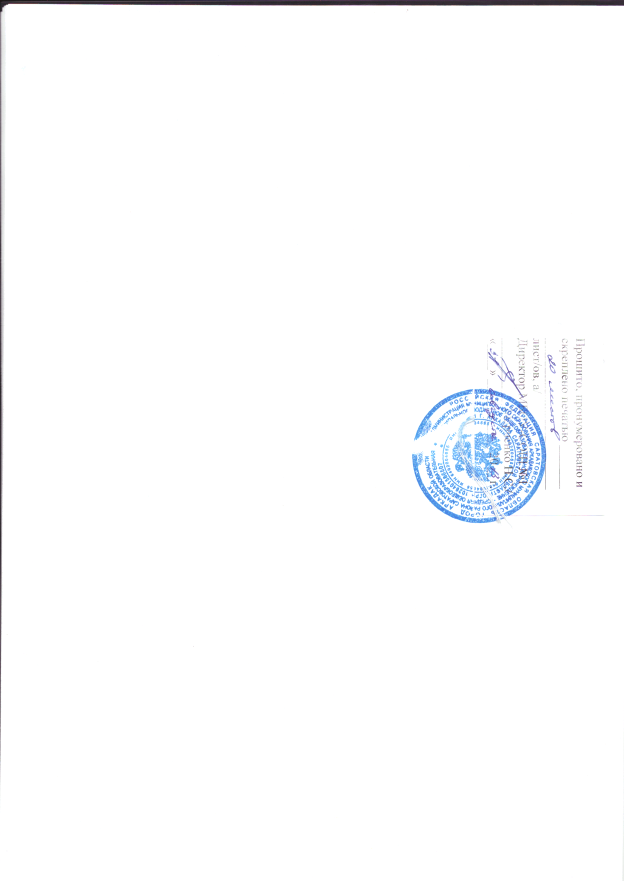 90-100%75-89%50-74%Менее 49%«5»«4»«3»«2»85-100%70-84%40-69%Менее 39%«5»«4»«3»«2»70-100%50-69%30-49%Менее 29%«5»«4»«3»«2»85-100%70-84%40-69%Менее 39%«5»«4»«3»«2»Формы  контрольно-оценочной деятельностиВремя проведенияСодержаниеСпособы фиксации оценкиВходной контроль (стартовая работа)Начало сентябряОпределяет актуальный уровень знаний, необходимый для продолжения обучения, а также намечает «зону ближайшего развития» и предметных знаний, организует коррекционную работу в зоне актуальных знанийФиксируется учителем в  дневнике ученика.  Результаты работы не влияют на дальнейшую итоговую оценку. В журнале не фиксируется. Диагности-ческая работа Проводится на входе и выходе темыНаправлена  на проверку пооперационного состава действия, которым необходимо овладеть учащимся в рамках изучения темыРезультаты фиксируются  в рабочем порядке отдельно по каждой  операции и не влияют на дальнейшую итоговую оценку. Проверочная работаПроводится в период изучения учебной темы (блока)Направлена на проверку уровня овладения предметным материалом, определения зон необходимой коррекцииРезультаты фиксируются  в рабочем порядке отдельно по каждой  операции и не влияют на дальнейшую итоговую оценку. Тематическая контрольная  работа (текущий контроль), ИКТ-тестПроводится  после изучения темыПроверяется уровень освоения  учащимися предметных  способов/средств действия. Представляет  собой задания разного уровня сложностиВсе задания  обязательны для выполнения. Учитель оценивает все задания по уровням и диагностирует уровень овладения способами учебного действия. Результаты фиксируются в журнале и дневнике учащегося.Решение  проектной  задачи или учебно-исследовательской задачиПроводится не менее 3 раз в год в учебной и внеурочной деятельностиНаправлена на выявление уровня освоения  ключевых  компетентностейЭкспертная  оценка по специально созданным требованиям. Фиксируется на отдельной странице журнале.Итоговые работы (итоговый контроль)Декабрь, март-майВключает  основные  темы учебного  года. Задания рассчитаны на проверку не только предметных, но и метапредметных результатов. Задания  разного уровня сложностиОценивание многобалльное, отдельно  по уровням. Сравнение результатов  стартовой и итоговой работы. Фиксируются все результаты в журнале, а результаты комплексных работ фиксируются на отдельном листе журнала.